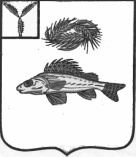 АДМИНИСТРАЦИЯПЕРЕКОПНОВСКОГО МУНИЦИПАЛЬНОГО ОБРАЗОВАНИЯ ЕРШОВСКОГО МУНИЦИПАЛЬНОГО РАЙОНА САРАТОВСКОЙ ОБЛАСТИПОСТАНОВЛЕНИЕОт                                                                                   № О внесении изменений в постановлениеот 21.12.2021 № 58 «Об утверждении муниципальной программы «Развитие транспортной системы муниципального образования на 2022-2024 годы»        В соответствии с протестом прокуратуры  Ершовского района № 65-2022/Прдп155-22-20630020 от 14.03.2022 года, руководствуясь Уставом Перекопновского муниципального образования, администрация Перекопновского муниципального образования Ершовского муниципального района ПОСТАНОВЛЯЕТ:1. Внести в постановление администрации Перекопновского муниципального образования от 21.12.2021 № 58 «Об утверждении муниципальной программы «Развитие транспортной системы муниципального образования на 2022-2024 годы»  следующие изменения:В муниципальной программе «Развитие транспортной системы муниципального образования на 2022-2024 годы» в пункте «Общий объем финансирования» исключить слова «прогнозно»;В разделе 11, подпрограмма 1. «Повышение безопасности дорожного движения в границах населенных пунктов на территории муниципального образования» в пункте «Общий объем финансирования» исключить слова «прогнозно»;В разделе 12, подпрограмма 2 «Капитальный ремонт, ремонт и содержание автомобильных дорог местного значения в границах населенных пунктов, находящихся в муниципальной собственности» в пункте «Общий объем финансирования» исключить слова «прогнозно». 2. Настоящее постановление вступает в силу со дня его официального обнародования.3. Контроль за настоящим постановлением оставляю за собой.Глава Перекопновского МО                                              Е. Н. Писарева	